\\\\Course Assessment Tasks may be modified as per the discretion of the course teacher based on classroom needs.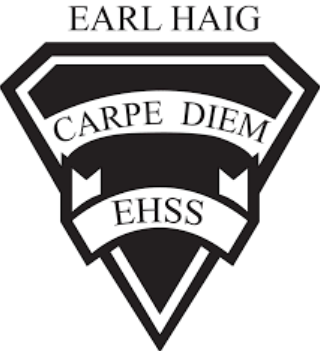 Course Outline and Evaluation SummaryCourse Code:  ADA1OP                                                           Course Outline and Evaluation SummaryCourse Code:  ADA1OP                                                           Title of Course: Grade 9 Claude Watson Major416-395-3210416-395-3210Department: Drama DepartmentCourse DescriptionThis course emphasizes social interaction, collaboration and communication as students create, perform and analyze Drama.Through informal and more formal performances, students use drama to communicate their aesthetic and personal values.They will experience being performer, audience, technician, designer and critic.Course EvaluationCourse evaluations incorporate one or more of the achievement categories (KICA). A brief description of each category can be found here. The final grade is calculated using the weighted percentages below.Course EvaluationCourse evaluations incorporate one or more of the achievement categories (KICA). A brief description of each category can be found here. The final grade is calculated using the weighted percentages below.Course EvaluationCourse evaluations incorporate one or more of the achievement categories (KICA). A brief description of each category can be found here. The final grade is calculated using the weighted percentages below.Course EvaluationCourse evaluations incorporate one or more of the achievement categories (KICA). A brief description of each category can be found here. The final grade is calculated using the weighted percentages below.Course EvaluationCourse evaluations incorporate one or more of the achievement categories (KICA). A brief description of each category can be found here. The final grade is calculated using the weighted percentages below.Course EvaluationCourse evaluations incorporate one or more of the achievement categories (KICA). A brief description of each category can be found here. The final grade is calculated using the weighted percentages below.Term Work:A variety of tasks where you show your learning and have marks assigned using the Achievement Categories/StrandsA variety of tasks where you show your learning and have marks assigned using the Achievement Categories/StrandsSummativeEvaluation:Marked summative tasks which assess your learning on the entire courseMarked summative tasks which assess your learning on the entire course70%%Knowledge & Understanding30%%Culminating Task70%%Thinking & Inquiry30%%Culminating Task70%%Application30%%Final Exam 70%%Communication30%%Final Exam Learning SkillsLearning skills provide Information to help students understand what skills, habits & behaviors are needed to work on to be successful. These are not connected with any numerical mark. A brief description of each skill can be found here. Responsibility, Organization, Independent Work, Collaboration, Initiative and Self-RegulationE – Excellent    G – Good    S – Satisfactory    N – Needs ImprovementRequired Materials: Any educational resource required for this course will be provided by the school. It is the student’s responsibility to come to class with these materials. School/Departmental/Classroom ExpectationsAttendance: The student is expected to attend class on time. Parents/guardians will be contacted if lates/attendance becomes an issue/hindrance. If the student knows about an absence in advance, they should contact the teacher.Plagiarism/Cheating: A mark of 0 will be assigned for any work submitted that does not belong to the student. A mark of 0 will be assigned to a student who was found to have cheated. Parents/guardians will be informed.Missed Work: If a student is absent from class, (e.g. illness, sports team) it is their responsibility to find out what they have missed and to catch up. The student is responsible for completing all of the work that was missed due to an absence. If a student misses an assignment or test without a legitimate explanation and documentation, marks up to and including the full value of the evaluation may be deducted. Make-up tests must be arranged to be written.Late Work: Late work may result in a deduction of marks up to and including the full value of the evaluation.Department Information: Because of the collaborative and experiential nature of drama, any and all absences negatively impact the student, other group members, the rehearsal process and performance outcomes. Student absences therefore, must be documented with a signed note from the parent or physician when it is a performance day. The onus is on the student to make up for missed rehearsal time when it is possible to do so.Course Assessment TasksCourse Assessment TasksCourse Assessment TasksCourse Assessment TasksUnit/Topic/StrandBig IdeasMajor Assignments / EvaluationsEstimated DurationUnit 1: Getting to Know You- BelongingGetting to Know You Games, Responsible Practices of Theatre Introduction, Review of Foundations of Tableau, Large Team Building Exercises/Workshops, Ensemble Building, Large Group Warm Ups, Ensemble Creation, Collective Creation, Personal Reflection, Drama Games, Mirror Work, MimeTableaux performance – Pair, Small Group CreationJournal Reflection-IndividualTeacher Led Warm Up-Student ResponseGroup Vocal Warm Up-Student ResponseObservation & Reflection – Oral-Group and IndividualMime Performance-PairsResponsible Practices-ongoing assessment5 WeeksUnit 2: FoundationsSharing Ourselves-Welcoming Others, Hearing our VoiceGroup Warm Up- Physical/Vocal ExploreActing Skills for Life Exercises Choral SpeakingThe Actor’s VoiceSelf-Reflection Observation and PerformancePhysical Theatre Warm Up andVocal Warm Up Assignment-CombinedChoral Speaking Group PerformanceGroup Voice Over Scene PerformancePersonal Journal-WrittenResponsible Practices-ongoing assessment6 weeksUnit 3: Character Building-Digging DeeperIntroduction of Theatre HistoryIntroduction to Aspects of Theatre ProductionWatch a Live Theatre PerformanceIntroduction to Theatre CriticismOpen Scene-Scene Study- Application of Scene Analysis such as Given Circumstances, Uta Hagen 9 Questions/Character Role AnalysisLive Theatre Performance ReviewPersonal Character Mini-Set CreationOpen Scene PerformanceOpen Scene Text Analysis-WrittenResponsible Practices-ongoing assessment4 WeeksUnit 4: Collective Creation-Student VoiceIntroduction to Collective Creation Writing for the Theatre from PromptsLighting WorkshopStudent Written Play -5 minStudent Performance-GroupStudent Written Reflection-AssessmentResponsible Practices-ongoing assessment2 WeeksUnit 5: Culmination (Semester 1)Work-Task- Student Anthology-Taking our Voice to the Page and BeyondStudent Anthology- Student created piece, presentation, scriptcreation, daily process, final reflectionStudent Written PlayRehearsal Mark-Individual EvaluationPerformance - Individual EvaluationWritten Reflection- Individual EvaluationRehearsals-ongoing assessmentResponsible Practices-ongoing assessment5 weeks